Area and Perimeter of Rectangles GREENFind the missing lengths, then answer the question.Area and Perimeter of Rectangles AMBERFind the area and perimeter of the rectangles below. Make sure the sides have the same units before you calculate.Area and Perimeter of Rectangles REDFind the area and perimeter of the rectangles below.Area and Perimeter of Rectangles EXTENSIONWrite down the dimensions of a rectangle that could have an area of 24 cm2. How many possible answers are there?Write down the dimensions of a rectangle that could have a perimeter of 18 cm. How many possible answers are there?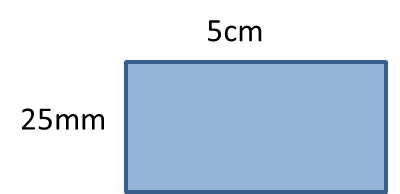 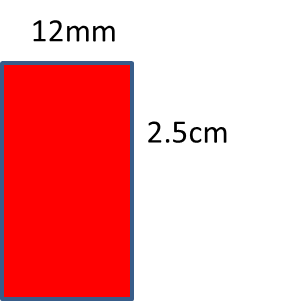 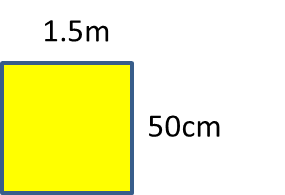 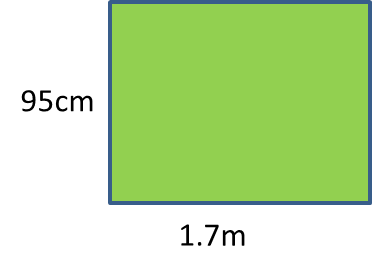 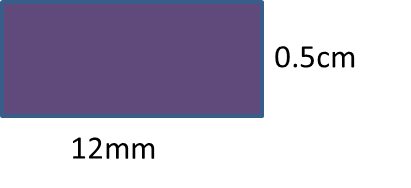 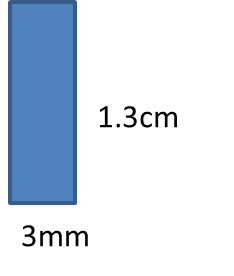 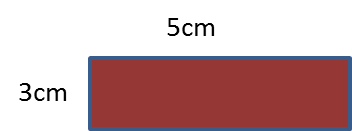 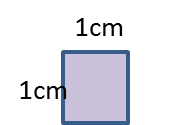 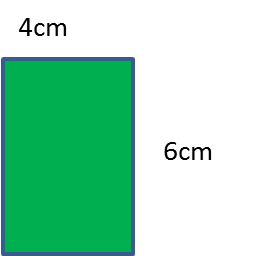 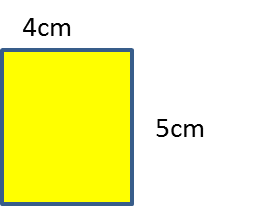 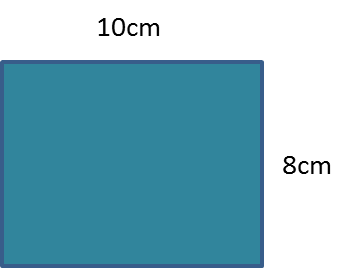 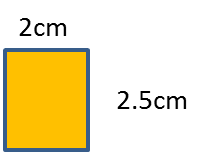 